滴滴-《了不起的师傅》龚银州篇广 告 主：滴滴所属行业：交通执行时间：2020.12.16参选类别：公益营销类营销背景滴滴快的新出租，在2020不平凡的一年，为致敬每一位在路上的出租车师傅而推出的专题纪录片。通过来自全国各地快的出租师傅故事的筛选，选取了五位进行纪实拍摄，关注出租车群体，用影像记录下这些默默坚守的师傅，在平凡的岗位上绽放动人的光彩。策略与创意大时代的浪潮下小人物，他们在为何努力奋斗？他们的生活在经历那些变化？他们对美好生活的需求是什么？快的新出租的师傅系列，除了要展示出租车司机这一职业特性，亦能发掘出使更多人能够共鸣的生活感触。创意阐述2019年全年，滴滴-快的新出租业务累计服务1.1亿乘客，司乘关系一度成为热议话题。其中的龚师傅篇，主人公龚银州是一位60后，退伍军人，自发做了九年的爱心车队，免费接送病患，一度被议论纷纷称其作秀。当现实约束了我们对真实的判断标准，让人与人之间隔着面纱，真相开始变得有些难以辨认。当我们带着摄影机走近龚师傅的生活，我们真诚的希望最大程度还原人物真实的内心，还原人与人之间最朴素的情感。执行过程/媒体表现腾讯视频链接：https://v.youku.com/v_show/id_XNTA5MzE1NTUwOA==.html 本套系列片帮助滴滴-快的新出租业务大大提升了关注度、阅读、点赞量。尤其在同行业内，得到了师傅们大量的评论和认可，“说出了的哥的姐的心声，仿佛在说我的故事”、“每个出租车司机都有自己的故事，都是每个城市的英雄”……作为创作者，我着实没想到这样一个极低成本制作的片子能得到观众们如此高度的认可与评价。我甚至觉得自己不仅仅是在制作一部片子，更平添出一份社会使命感，人们需要平凡而伟大的力量。快的新出租在2021年将制作《了不起的师傅》系列第二季，我希望从故事上和制作品质上，都能有更新的突破。营销效果与市场反馈在每次“出发”和“送达”的背后，是一群个性鲜活的司机师傅，他们关注着乘客要去哪儿，以及如何抵达。我们关注出租车司机群体，用影像、文字记录这些默默坚守的出租车司机师傅，记录下他们在平凡岗位上绽放出的动人光彩。广告主点评：本次拍摄帮助滴滴-快的新出租业务大大提升了关注度、阅读、点赞量。以每一位在路上的出租车师傅而推出的专题纪录片。作为的传播和沟通载体，最大化的开展Social传播，实现最大化传播品牌价值。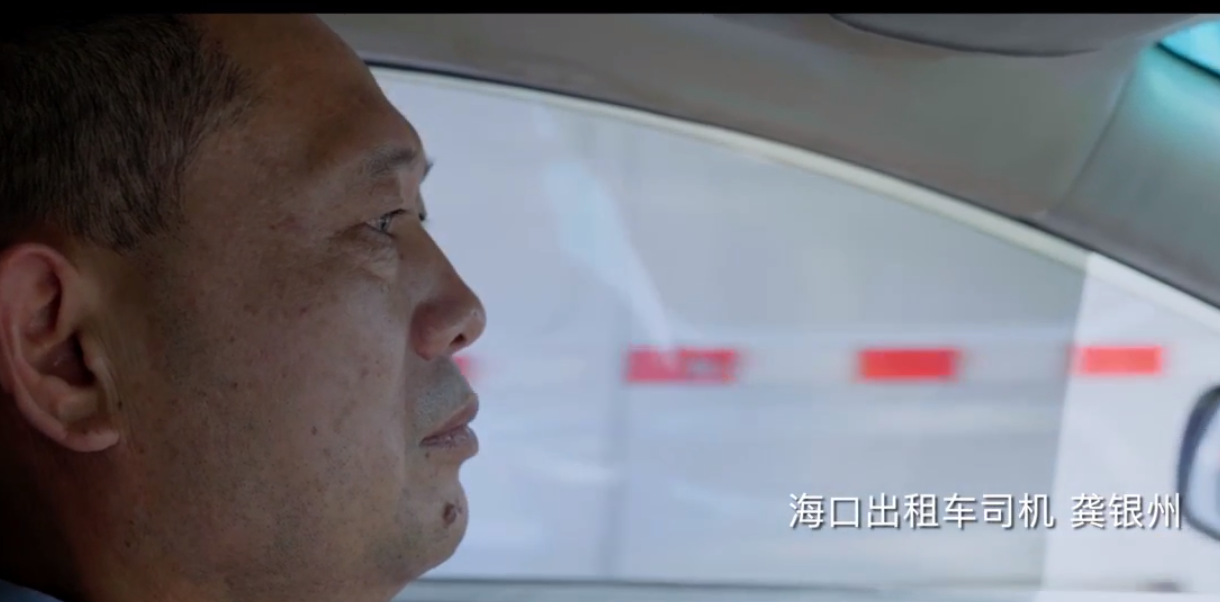 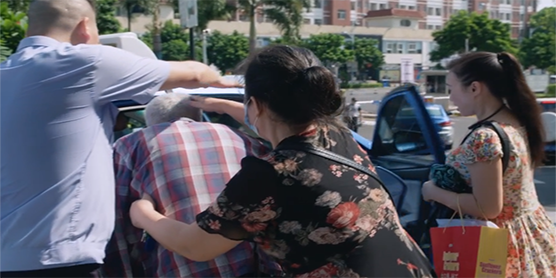 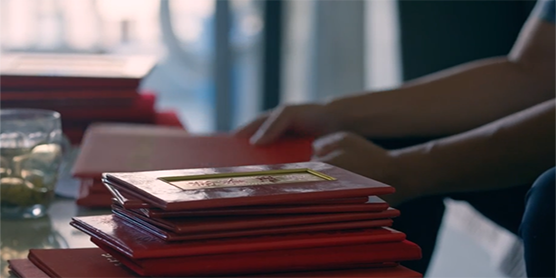 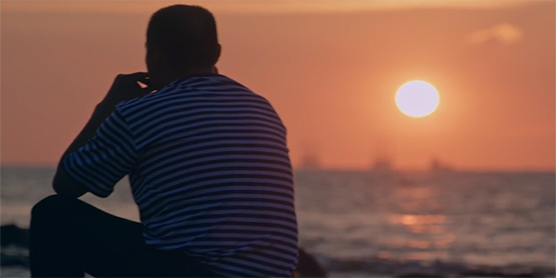 